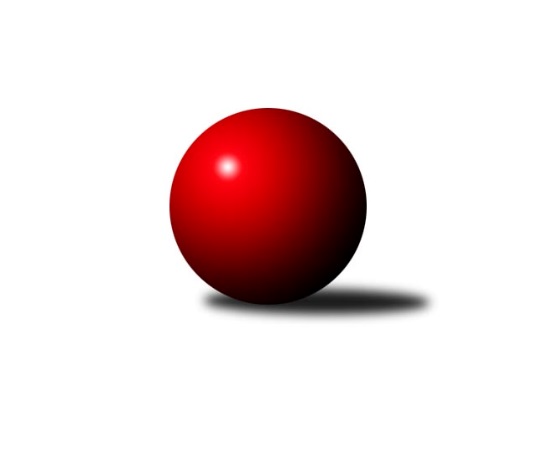 Č.17Ročník 2023/2024	9.6.2024 Meziokresní přebor ČB-ČK B 4 členné  2023/2024Statistika 17. kolaTabulka družstev:		družstvo	záp	výh	rem	proh	skore	sety	průměr	body	plné	dorážka	chyby	1.	TJ Spartak Trhové Sviny E	17	13	0	4	67.5 : 34.5 	(96.0 : 40.0)	1489	26	1060	429	45.9	2.	TJ Nová Ves B	17	8	1	8	57.0 : 45.0 	(67.5 : 68.5)	1436	17	1028	408	51.4	3.	Kuželky Borovany D	17	7	1	9	45.5 : 56.5 	(58.5 : 77.5)	1440	15	1043	397	58.6	4.	Kuželky Borovany E	17	5	0	12	34.0 : 68.0 	(50.0 : 86.0)	1337	10	995	342	72.6Tabulka doma:		družstvo	záp	výh	rem	proh	skore	sety	průměr	body	maximum	minimum	1.	TJ Spartak Trhové Sviny E	8	8	0	0	40.5 : 7.5 	(50.0 : 14.0)	1519	16	1617	1428	2.	Kuželky Borovany D	9	6	1	2	32.5 : 21.5 	(34.5 : 37.5)	1441	13	1465	1393	3.	TJ Nová Ves B	9	6	0	3	37.5 : 16.5 	(39.0 : 33.0)	1490	12	1611	1410	4.	Kuželky Borovany E	8	3	0	5	20.0 : 28.0 	(25.0 : 39.0)	1361	6	1417	1291Tabulka venku:		družstvo	záp	výh	rem	proh	skore	sety	průměr	body	maximum	minimum	1.	TJ Spartak Trhové Sviny E	9	5	0	4	27.0 : 27.0 	(46.0 : 26.0)	1473	10	1556	1378	2.	TJ Nová Ves B	8	2	1	5	19.5 : 28.5 	(28.5 : 35.5)	1409	5	1474	1338	3.	Kuželky Borovany E	9	2	0	7	14.0 : 40.0 	(25.0 : 47.0)	1350	4	1474	1229	4.	Kuželky Borovany D	8	1	0	7	13.0 : 35.0 	(24.0 : 40.0)	1406	2	1513	1307Tabulka podzimní části:		družstvo	záp	výh	rem	proh	skore	sety	průměr	body	doma	venku	1.	TJ Spartak Trhové Sviny E	9	9	0	0	45.0 : 9.0 	(59.0 : 13.0)	1523	18 	5 	0 	0 	4 	0 	0	2.	TJ Nová Ves B	9	4	1	4	28.0 : 26.0 	(33.5 : 38.5)	1450	9 	2 	0 	2 	2 	1 	2	3.	Kuželky Borovany D	9	4	1	4	25.0 : 29.0 	(27.5 : 44.5)	1428	9 	3 	1 	1 	1 	0 	3	4.	Kuželky Borovany E	9	0	0	9	10.0 : 44.0 	(24.0 : 48.0)	1304	0 	0 	0 	4 	0 	0 	5Tabulka jarní části:		družstvo	záp	výh	rem	proh	skore	sety	průměr	body	doma	venku	1.	Kuželky Borovany E	8	5	0	3	24.0 : 24.0 	(26.0 : 38.0)	1370	10 	3 	0 	1 	2 	0 	2 	2.	TJ Nová Ves B	8	4	0	4	29.0 : 19.0 	(34.0 : 30.0)	1414	8 	4 	0 	1 	0 	0 	3 	3.	TJ Spartak Trhové Sviny E	8	4	0	4	22.5 : 25.5 	(37.0 : 27.0)	1448	8 	3 	0 	0 	1 	0 	4 	4.	Kuželky Borovany D	8	3	0	5	20.5 : 27.5 	(31.0 : 33.0)	1441	6 	3 	0 	1 	0 	0 	4 Zisk bodů pro družstvo:		jméno hráče	družstvo	body	zápasy	v %	dílčí body	sety	v %	1.	Milan Churavý 	TJ Nová Ves B 	13	/	16	(81%)	21.5	/	32	(67%)	2.	Zbyněk Ilčík 	TJ Nová Ves B 	10.5	/	11	(95%)	18	/	22	(82%)	3.	Josef Špulka 	Kuželky Borovany D 	10	/	14	(71%)	18	/	28	(64%)	4.	Bohuslav Švepeš 	TJ Spartak Trhové Sviny E 	9	/	9	(100%)	18	/	18	(100%)	5.	František Stodolovský 	Kuželky Borovany E 	8	/	17	(47%)	18	/	34	(53%)	6.	Petra Aldorfová 	Kuželky Borovany D 	7.5	/	14	(54%)	13	/	28	(46%)	7.	Jiří Janoch 	Kuželky Borovany D 	7	/	11	(64%)	14.5	/	22	(66%)	8.	Ladislav Staněk 	TJ Nová Ves B 	7	/	14	(50%)	11	/	28	(39%)	9.	Milan Bednář 	TJ Nová Ves B 	6.5	/	8	(81%)	13	/	16	(81%)	10.	Bohuslav Švepeš 	TJ Spartak Trhové Sviny E 	6.5	/	9	(72%)	15	/	18	(83%)	11.	Iva Soukupová 	Kuželky Borovany E 	6	/	16	(38%)	9	/	32	(28%)	12.	Jiří Švepeš 	TJ Spartak Trhové Sviny E 	5	/	6	(83%)	11	/	12	(92%)	13.	Luděk Troup 	TJ Spartak Trhové Sviny E 	5	/	8	(63%)	10	/	16	(63%)	14.	Tomáš Novotný 	Kuželky Borovany D 	4	/	10	(40%)	6	/	20	(30%)	15.	Milan Šimek 	Kuželky Borovany E 	4	/	11	(36%)	8	/	22	(36%)	16.	Josef Svoboda 	TJ Spartak Trhové Sviny E 	3.5	/	4	(88%)	6	/	8	(75%)	17.	Vlastimil Kříha 	TJ Spartak Trhové Sviny E 	3	/	8	(38%)	9	/	16	(56%)	18.	Bedřich Kroupa 	TJ Spartak Trhové Sviny E 	3	/	8	(38%)	8	/	16	(50%)	19.	Marek Rojdl 	TJ Spartak Trhové Sviny E 	2.5	/	7	(36%)	9	/	14	(64%)	20.	Lucie Kříhová 	TJ Spartak Trhové Sviny E 	2	/	3	(67%)	5	/	6	(83%)	21.	Josef Malík 	Kuželky Borovany E 	2	/	4	(50%)	4	/	8	(50%)	22.	Karel Beleš 	Kuželky Borovany D 	2	/	7	(29%)	3	/	14	(21%)	23.	Radomil Dvořák 	Kuželky Borovany E 	2	/	7	(29%)	3	/	14	(21%)	24.	Jaroslava Frdlíková 	Kuželky Borovany E 	2	/	8	(25%)	6	/	16	(38%)	25.	František Vašíček 	TJ Nová Ves B 	2	/	12	(17%)	3	/	24	(13%)	26.	Filip Rojdl 	TJ Spartak Trhové Sviny E 	1	/	2	(50%)	3	/	4	(75%)	27.	Nela Horňáková 	TJ Spartak Trhové Sviny E 	1	/	3	(33%)	2	/	6	(33%)	28.	Radek Soukup 	Kuželky Borovany D 	1	/	10	(10%)	4	/	20	(20%)	29.	Lukáš Průka 	TJ Spartak Trhové Sviny E 	0	/	1	(0%)	0	/	2	(0%)	30.	Vojtěch Bravenec 	Kuželky Borovany D 	0	/	2	(0%)	0	/	4	(0%)	31.	Marie Dvořáková 	Kuželky Borovany E 	0	/	5	(0%)	2	/	10	(20%)	32.	Vladimír Severin 	TJ Nová Ves B 	0	/	7	(0%)	1	/	14	(7%)Průměry na kuželnách:		kuželna	průměr	plné	dorážka	chyby	výkon na hráče	1.	Nová Ves u Č.B., 1-2	1464	1052	412	53.5	(366.2)	2.	Trhové Sviny, 1-2	1444	1036	407	49.8	(361.0)	3.	Borovany, 1-2	1409	1028	380	62.5	(352.4)Nejlepší výkony na kuželnách:Nová Ves u Č.B., 1-2TJ Nová Ves B	1611	15. kolo	Milan Bednář 	TJ Nová Ves B	427	5. koloTJ Spartak Trhové Sviny E	1556	3. kolo	Zbyněk Ilčík 	TJ Nová Ves B	421	16. koloTJ Nová Ves B	1534	10. kolo	Bohuslav Švepeš 	TJ Spartak Trhové Sviny E	420	3. koloTJ Nová Ves B	1513	17. kolo	Zbyněk Ilčík 	TJ Nová Ves B	420	15. koloKuželky Borovany D	1513	10. kolo	Zbyněk Ilčík 	TJ Nová Ves B	419	3. koloTJ Nová Ves B	1513	5. kolo	Milan Churavý 	TJ Nová Ves B	409	15. koloTJ Spartak Trhové Sviny E	1508	9. kolo	Zbyněk Ilčík 	TJ Nová Ves B	407	10. koloTJ Nová Ves B	1498	16. kolo	Jiří Janoch 	Kuželky Borovany D	404	10. koloKuželky Borovany D	1473	16. kolo	Milan Churavý 	TJ Nová Ves B	401	4. koloTJ Nová Ves B	1469	4. kolo	Zbyněk Ilčík 	TJ Nová Ves B	401	5. koloTrhové Sviny, 1-2TJ Spartak Trhové Sviny E	1617	6. kolo	Vlastimil Kříha 	TJ Spartak Trhové Sviny E	417	6. koloTJ Spartak Trhové Sviny E	1580	8. kolo	Bohuslav Švepeš 	TJ Spartak Trhové Sviny E	414	2. koloTJ Spartak Trhové Sviny E	1564	12. kolo	Marek Rojdl 	TJ Spartak Trhové Sviny E	414	12. koloTJ Spartak Trhové Sviny E	1551	2. kolo	Jiří Švepeš 	TJ Spartak Trhové Sviny E	412	1. koloTJ Spartak Trhové Sviny E	1524	1. kolo	Bohuslav Švepeš 	TJ Spartak Trhové Sviny E	411	6. koloTJ Nová Ves B	1453	6. kolo	Bohuslav Švepeš 	TJ Spartak Trhové Sviny E	407	8. koloKuželky Borovany D	1447	2. kolo	Bohuslav Švepeš 	TJ Spartak Trhové Sviny E	404	8. koloTJ Spartak Trhové Sviny E	1446	14. kolo	Bohuslav Švepeš 	TJ Spartak Trhové Sviny E	401	7. koloTJ Spartak Trhové Sviny E	1442	13. kolo	Jiří Švepeš 	TJ Spartak Trhové Sviny E	401	6. koloKuželky Borovany D	1442	8. kolo	Milan Churavý 	TJ Nová Ves B	399	12. koloBorovany, 1-2TJ Spartak Trhové Sviny E	1531	4. kolo	Bohuslav Švepeš 	TJ Spartak Trhové Sviny E	430	4. koloTJ Spartak Trhové Sviny E	1479	10. kolo	Milan Churavý 	TJ Nová Ves B	424	7. koloKuželky Borovany E	1474	15. kolo	Josef Svoboda 	TJ Spartak Trhové Sviny E	423	4. koloTJ Nová Ves B	1474	7. kolo	Josef Špulka 	Kuželky Borovany D	415	11. koloKuželky Borovany D	1465	3. kolo	Josef Malík 	Kuželky Borovany E	414	4. koloKuželky Borovany D	1462	15. kolo	Luděk Troup 	TJ Spartak Trhové Sviny E	407	10. koloTJ Spartak Trhové Sviny E	1461	5. kolo	Milan Churavý 	TJ Nová Ves B	407	1. koloKuželky Borovany D	1458	1. kolo	Iva Soukupová 	Kuželky Borovany E	396	3. koloTJ Nová Ves B	1457	1. kolo	Jiří Janoch 	Kuželky Borovany D	393	7. koloKuželky Borovany D	1456	7. kolo	Milan Bednář 	TJ Nová Ves B	391	13. koloČetnost výsledků:	6.0 : 0.0	3x	5.5 : 0.5	1x	5.0 : 1.0	13x	4.5 : 1.5	1x	4.0 : 2.0	5x	3.0 : 3.0	1x	2.0 : 4.0	4x	1.5 : 4.5	1x	1.0 : 5.0	5x